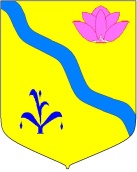 АДМИНИСТРАЦИЯ  Кировского  муниципального района  РАСПОРЯЖЕНИЕ      ___________                             п. Кировский                                     № ___________       Об организации подготовки  муниципальных образовательных организаций Кировского муниципального района   к началу 2022-2023 учебного года		В целях качественной и своевременной подготовки образовательных организаций к новому 2022/2023 учебному году, к осеннее - зимнему отопительному сезону и объективной, всесторонней оценки результатов деятельности педагогических  коллективов за 2021/2022 учебный год, на основании ст.24 Устава Кировского муниципального района,  принятого решением Думы Кировского муниципального района от 08.07.2005 года № 126 (в действующей редакции решения Думы Кировского муниципального района от 27.01.2022 года № 62-НПА)1. Создать межведомственную комиссию по организации подготовки   муниципальных образовательных организаций к новому 2022/2023 учебному году, к осенне-зимнему отопительному сезону  (приложение №1).	2. Утвердить   План мероприятий по подготовке муниципальных образовательных организаций Кировского муниципального района к 2022-2023 учебному году  (приложение №2).  	 3.  Руководителям образовательных организаций Кировского муниципального района   организовать работу по выполнению Плана мероприятий по подготовке образовательных организаций к началу нового 2022/2023 учебного года. 	 4. Ответственность за организацию работы межведомственной комиссии возложить на начальника отдела образования  администрация Кировского муниципального района С.В. Сухина.		5. Руководителю аппарата администрации Кировского муниципального района Тыщенко Л.А. разместить данное распоряжение на официальном сайте администрации Кировского муниципального района.  	  6. Контроль за исполнением данного распоряжения возложить на и.о. заместителя главы администрации Кировского муниципального района  Л.А. Тыщенко.Глава Кировского муниципального района – глава администрации Кировского муниципального района                                                                И.И. Вотяков Приложение №1к распоряжению   администрации Кировского муниципального района от  _______________      №   _______           Состав комиссииПриложение №2к распоряжению администрации Кировского муниципального района      от ____________  № ___________    План мероприятий по подготовке муниципальных образовательных организаций Кировского муниципального района к новому 2022-2023 учебному году1. Тыщенко Людмила Александровнапредседатель – и.о. заместителя главы администрации  Кировского муниципального района, председатель комиссии2. Сухина Светлана Владимировназаместитель председателя, начальник отдела образования    администрации Кировского муниципального района, заместитель председателя комиссии3. Решетникова Вера Михайловнасекретарь, главный специалист отдела образования администрации Кировского муниципального района Члены комиссии:1. Дзизенко Игорь Геннадьевич(по согласованию) - начальник  территориального отдела   управления Роспотребнадзора по Приморскому края  в городе Лесозаводске  2.  Комлик Андрей Леонидович (по согл.)-   начальник  ОНД Кировского муниципального  района, УНД ГУ МЧС России по Приморскому краю 3. Сидорова Наталья Владимировна- главный специалист по государственному управлению охраной труда в Кировском муниципальном районе 4. Сербинович Ольга Александрович- ответственный секретарь комиссии по делам несовершеннолетних и защите их прав5.Пузикова Наталья Валерьевна- начальник   отдела опеки и попечительства администрации Кировского муниципального района6. Пуховая Анна Александровна - руководитель районного Совета ветеранов войны и труда, председатель общественной Кировской районной организации профсоюза  7.Глущенко Сергей Николаевич- подполковник, начальник отделения полиции №17  МО МВД России «Лесозаводский»   8.Веремейчик Ирина Анатольевна - директор МКУ «ЦОМОУ»9. Григорьева Наталья Николаевна- старший методист отдела информационно-методической, психологической поддержки МКУ «ЦОМОУ»№ п/пМероприятияСрок исполненияОтветственные за исполнение1. Нормативно-правовая база1. Нормативно-правовая база1. Нормативно-правовая база1. Нормативно-правовая база1.Заседание межведомственной комиссии 26.04.202216.06.202211.08.2022Отдел образования 1.Подготовка планов, распоряжений, приказов по ОУ:до 16.06.2022Отдел образования, руководители ОУ Составление плана мероприятий по подготовке муниципальной образовательной организации к началу 2021- 2022 учебного года (каждое ОУ)до 27.05.2022Отдел образования, руководители ОУ Подготовка проекта распоряжения «Об организации проведения приёмки организаций Кировского муниципального района, осуществляющих образовательную деятельность, к началу 2022-2023 учебного года» (об утверждении графика приёмки образовательных организаций )до 01.06.2022Отдел образования 2.Организация работ по выполнению плана мероприятий по подготовке образовательных организаций к началу нового учебного года,опрессовка и промывка   радиаторов в ОУ Кировского муниципального района до 29.07.2022по отдельному графику  Руководители образовательных организаций МКУ «ЦОМОУ»3.Организация предварительного комплектования обучающихся на 2022- 2023 учебный год до 01.08.2022Руководители ОУ,отдел образования 4.Формирование межведомственной комиссии по приемке муниципальных образовательных организаций к началу учебного годадо 01.05.2022                     Отдел образования 5.Организация и проведение мониторинга подготовки образовательных организаций к новому учебному году:- подготовка пищеблоков для предоставления обучающимся   доступного и качественного питания; -  замена   устаревшей мебели в соответствии с   СанПиНом; - благоустройство территории муниципальных образовательных организаций (покос травы, озеленение, уход за рабатками,  т.д.); - выполнение мероприятий по устранению замечаний, сделанных  в ходе приёмки Госпожнадзором, Роспотребнадзором, УМВД Приморского края за .;   - обеспечение эффективного расходования  финансовых средств, предоставленных из местного бюджета, и средств пожертвований, - составление актов испытаний учебного и спортивного оборудования; - утверждение  плана профилактических мероприятий по противодействию терроризму и экстремизму в муниципальных образовательных организациях;- проведение ежедневной проверки образовательных организаций и прилегающей территории; - контроль за обновлением стенда по безопасности с размещением его на видном месте в образовательной организации;- обновление уголка по охране труда с размещением его на видном месте в образовательных организациях. в течение годадо 29.07.2022до 29.07.2022до 29.07.2022до 01.08.2022до 01.08.2022 постоянноежедневнодо 01.08.2022 до 01.08.2022 Отдел образования Руководители ОУ Руководители ОУ Руководители ОУ Руководители ОУ Руководители ОУ Руководители ОУРуководители ОУРуководители ОУ Руководители ОУРуководители ОУ  6.Приемка образовательных организаций  к 2022-2023 учебному году муниципальной межведомственной комиссиейсогласно графикуОтдел образования,руководители ОУ 7.Размещение на сайте  администрации Кировского муниципального района  информации о ходе приемки и на сайтах ОУ  актов готовности образовательных организаций  к 2021- 2022 учебному годув соответствии с планом и согласно графикуОтдел образования, руководители ОУ 8.Организация и проведение текущего ремонта  образовательных организацийдо 25.07.2022Руководители МОО 9.Проведение заседаний МВК по вопросам подготовки и готовности образовательных организаций к 2021- 2022 учебному году  Апрель, июнь, августОтдел образования администрации Кировского муниципального района 10.Предоставление в Минобразование Приморского края  ежедневной информации о ходе подготовки образовательных организаций к 2022-2023 учебному годуежедневно со дня начала приёмкиОтдел образования, МКУ «ЦОМОУ»Основные мероприятияОсновные мероприятияОсновные мероприятияОсновные мероприятия1.Проведение ежедневного мониторинга готовности муниципальных образовательных организаций к началу нового учебного годаиюль-август2022 Отдел образования, МКУ «ЦОМОУ»2.Заполнение бланков-актов готовности образовательных организаций к началу нового учебного годадо 30.07.2022Руководители ОУ 3.Сбор оперативной информации о ходе подготовки образовательных организаций к новому уч. годуИюнь-августОтдел образования,   МКУ «ЦОМОУ», руководители ОУ  4.Подготовка типового доклада о готовности образовательных организаций к новому учебному году в минобразования Приморского края 15.08.2022Отдел образования, МКУ «ЦОМОУ»